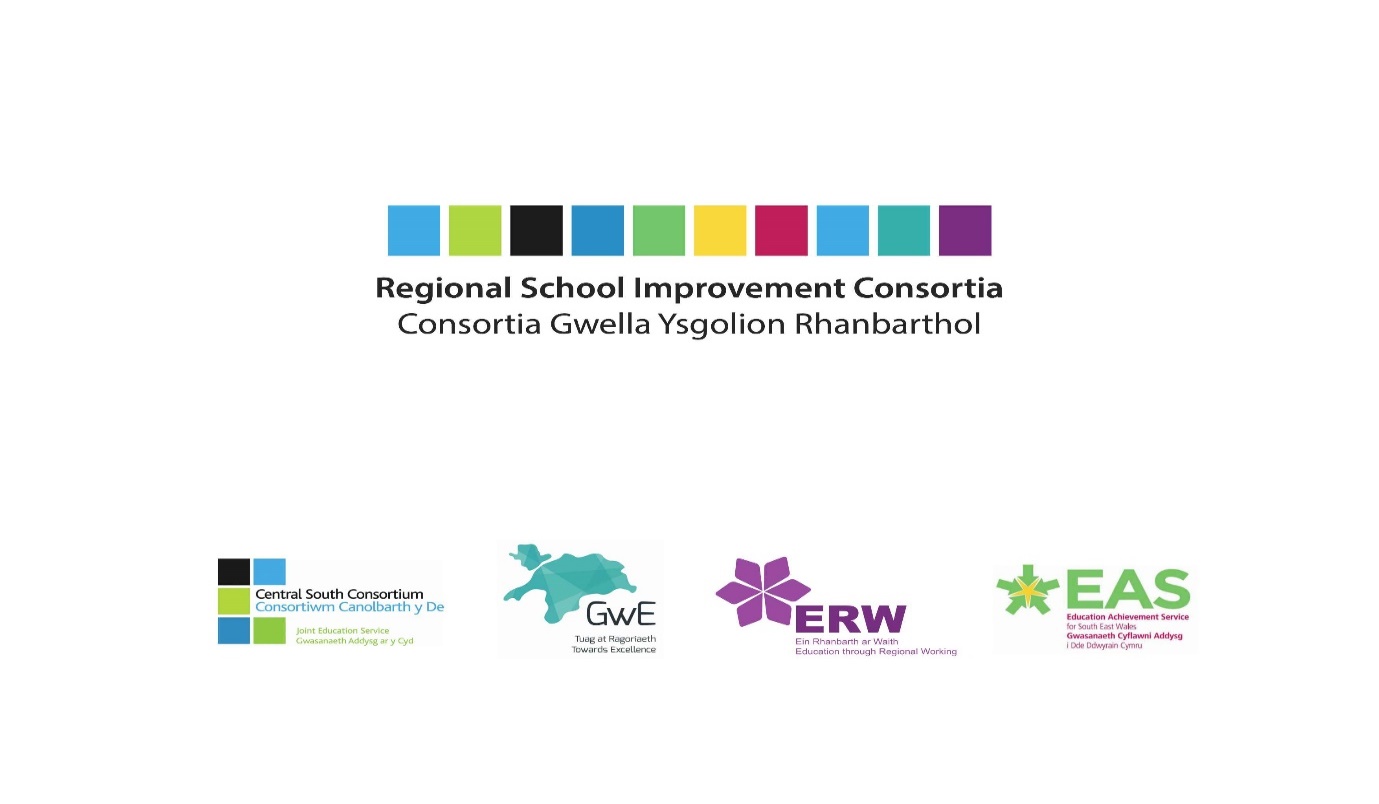 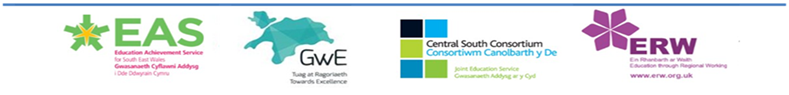 Amlinellwch ar gyfer pob safon y gwaith a wnaed a’ch profiad yn erbyn y safonau proffesiynol. Rwy’n cadarnhau bod yr holl wybodaeth uchod yn gywir. Llofnod:						Dyddiad:Enw:Addysgeg -Mireinio addysguAddysgeg : Hyrwyddo dysguAddysgeg : Dylanwadu ar ddysgwyrCydweithreduDysgu proffesiynolArloesiArweinyddiaeth